Name of Journal: World Journal of TransplantationManuscript NO: 64371Manuscript Type: MINIREVIEWSBiomarkers of graft-vs-host disease: Understanding and applications for the futureNagasawa M. Biomarker of GVHDMasayuki Nagasawa Masayuki Nagasawa, Department of Pediatrics, Musashino Red Cross Hospital, Musashino City 180-8610, Tokyo, JapanAuthor contributions: Nagasawa M conceptualized the idea, reviewed the literature, and wrote the main draft of the manuscript.Supported by partly a Grant-in-Aid for Scientific Research (KAKENHI) Grant, No. 15K09639.Corresponding author: Masayuki Nagasawa, MD, PhD, Chief Doctor, Department of Pediatrics, Musashino Red Cross Hospital, 1-26-1, Kyonan-cho, Musashino City 180-8610, Tokyo, Japan. mnagasawa.ped@tmd.ac.jpReceived: February 16, 2021Revised: May 25,2021Accepted: August 10, 2021Published online: AbstractHematopoietic stem cell transplantation (HSCT) is widely performed as a treatment for malignant blood disorders, such as leukemia. To achieve good clinical outcomes in HSCT, it is necessary to minimize the unfavorable effects of acute graft-vs-host disease (GVHD) and induce the more tolerable, chronic form of the disease. For better management of GVHD, sensitive and specific biomarkers that predict the severity and prognosis of the disease have been intensively investigated using proteomics, transcriptomics, genomics, cytomics, and tandem mass spectrometry methods. Here, I will briefly review the current understanding of GVHD biomarkers and future prospects.Key Words: Graft-vs-host disease; Hematopoietic stem cell transplantation; Biomarker; Cytokine; Graft-vs-host reaction; Organ damageNagasawa M. Biomarkers of graft-vs-host disease: Understanding and applications for the future. World J Transplant 2021; In pressCore Tip: Graft-vs-host disease (GVHD) is the most unfavorable complication of hematopoietic stem cell transplantation (HSCT). Minimizing acute GVHD and inducing its chronic form is necessary to achieve good clinical outcomes in HSCT. GVHD consists of inflammation induced by the conditioning regimen, the alloimmune response of the T lymphocytes, and organ damage due to the graft-vs-host reaction. Biological factors have been comprehensively analyzed to identify novel combinations of biomarkers that predict acute GVHD severity and prognosis more efficiently. Currently, there are no useful biomarkers that can predict the severity and prognosis of chronic GVHD or serve a practical clinical use.INTRODUCTIONHematopoietic stem cell transplantation (HSCT) is widely performed as a treatment for malignant blood disorders, such as leukemia. Graft-vs-host disease (GVHD) is the most unfavorable complication of HSCT. Although the diagnostic process and management of GVHD are improving, GVHD remains a major clinical problem in transplantation medicine[1,2].GVHD develops in the background of the immune response of the transplanted immune-competent cells against the alloantigens of the host, which is called the graft-vs-host (GVH) reaction. Such a reaction can cause allogeneic HSCT to induce GVHD. When the GVH reaction induces unfavorable symptoms, usually symptomatic organ damage, it is considered to be GVHD. When HSCT is performed as a treatment for malignant diseases in particular, the GVH reaction is therapeutically necessary, and it has been shown that a chronic GVH reaction (chronic GVHD) is correlated with the prevention of disease relapse and improved disease-free survival[3]. In acute GVHD, the relapse prevention effect is offset by its life-threatening complications, and a significant improvement in disease-free survival is difficult to prove in general[4]. Therefore, it is necessary to minimize the unfavorable effects of acute GVHD and induce tolerable chronic GVHD to achieve good clinical outcomes in HSCT for malignant diseases.The severity of acute GVHD or the degree of organ damage is classically evaluated based on the clinical symptoms of three organs: the skin, liver, and intestine[5]. Therapeutic intervention for acute GVHD is usually considered in cases of grade 2 or above. It is difficult to predict responsiveness to treatment based on clinical severity and laboratory data before the intervention. It has been reported that the treatment response evaluated through clinical manifestations is rather important to predict prognosis. However, at least 4 wks of observation is necessary to determine the clinical improvement[6] and it is reported that 1 wk of clinical observation is not enough to predict the prognosis[7]. Therefore, a useful biomarker that can predict the responsiveness and prognosis of acute GVHD during a short interval has been intensively investigated. In addition, it must be considered that changes in the conditioning regimen, transplanted stem cells, and therapeutic immunosuppressive drugs may affect the utility of the rating system. Furthermore, we may have to re-consider the validity of conventional GVHD grading for the utility of novel biomarkers.In this short review, acute GVHD-related biomarkers are discussed according to three divided phases: (1) An initiating proinflammatory period; (2) A GVH reaction induced by an immune response to alloantigens; and (3) The induction of organ damage as a result of GVHD (Figure 1). It is reasonable to expect that the biomarker of the GVH reaction is correlated with the intensity of GVHD. However, this is to be answered in terms of GVHD prognosis. Is the absolute value of the biomarker important? Is the duration of elevated biomarkers important? Otherwise, is responsiveness to the treatment important? Furthermore, the prognosis of GVHD is affected by host factors, which makes this problem more complicated. THE BIOMARKERS OF EARLY INFLAMMATION Inflammatory cytokines such as tumor necrosis factor-α (TNF-α), interleukin-1 (IL-1), and IL-6 are known to be released early in the transplant from the tissue or vascular endothelium damaged by the anticancer drugs or irradiation used in the conditioning regimens. These tissue-derived cytokines promote vascular endothelial damage and are thought to amplify the GVH reaction of transplanted lymphocytes through the activation of antigen-presenting cells[8]. When these cytokines are excessively produced, they are referred to as cytokine storms and are thought to be involved in hyperacute GVHD. THE BIOMARKERS OF THE GVH REACTIONThe GVH reaction appears as an alloimmune response of T lymphocytes, inducing the activation of T lymphocytes, overproduction of cytokines, and development of primarily CD8-positive cytotoxic T lymphocytes (CTLs).The most frequently used biomarker of T cell activation is a soluble IL-2 receptor (sIL-2R)[9]. regulated upon activation, normal T cell expressed and secreted (RANTES) is also used[10]. Recently, a sensitive assay system has been developed for several T cell derived extracellular vesicles (TDEVs), which are triggered for release by activation[11]. It was found that TDEVs accurately reflect the GVH reaction and acute GVHD specifically[12]. In addition, interferon-g (IFN-g) released by activated T lymphocytes activates macrophages to produce TNF-α, which promotes tissue injury[13] and is reported to be a useful biomarker of GVHD[14,15]. In contrast, ferritin and soluble CD163, which are also produced by activated macrophages in this phase, are reported to be associated with the prognosis of HSCT rather than GVHD[16]. It has been reported that type 1 T helper (Th1) immunity is the main component of acute GVHD, and that Th1 cytokines, IL-12, and IL-18 are biomarkers of GVHD[17]. The activated biomarkers of CTLs include granzyme A/B[18] and granulysin[19]. The former exhibits direct killing activity against all target cells in the presence of perforin, while the latter displays direct killing activity towards all target cells by itself[20]. Additionally, there is the Fas and Fas Ligand (Fas-FasL) system, which exhibits killing activity against only the target cells expressing Fas[21], such as that of hepatocytes and the epidermis[22].The abovementioned biomarkers are indicators of the GVH reaction but are not directly related to the severity of GVHD, which is based on organ injury, damage, or dysfunction. A component of the biomarkers produced by the GVH reaction is the so-called inflammatory cytokine that induces fever[23], but the fever does not necessarily correlate with the severity of GVHD.THE BIOMARKERS THAT REFLECT ORGAN DAMAGE DUE TO GVHDGastrointestinal tractRegenerating islet-derived 3α (Reg-3α) is a C-type lectin that was discovered in regenerating islet cells. Reg-3α has antibacterial activity against gram-positive bacteria and is thought to be produced during the destruction and repair of intestinal tissue. It has been reported that the level of Reg-3α on days 7 and 14 of HSCT predicts acute GVHD and non-relapse mortality (NRM) very well[24,25].SkinElafin, also known as skin-derived antileukoprotease or peptidase inhibitor 3, correlates well with skin symptoms due to GVHD[26]. It is thought to be produced as part of the tissue repair process for skin lesions caused by GVHD.HepatocytesHepatocyte growth factor (HGF) regenerates hepatocytes, and serum HGF levels are high in acute GVHD[27]. It is considered to reflect the regeneration response of hepatocytes damaged by GVHD. Interestingly, HGF has the ability to relieve acute GVHD in mice[28].Vascular endotheliumVascular endothelial injury related to GVHD is a complicated problem associated with HSCT. There are no characteristic clinical manifestations of vascular endothelial injury, such as with GVHD of the skin (rash), liver (jaundice), and intestine (diarrhea), and differentiation from other complications such as thrombotic microangiopathy or veno-occlusive disease that develop in the background of endothelial injury during the process of HSCT is quite difficult. GVHD-related vascular endothelial injury usually spans across various organs.The presence of vascular endothelial injury has been reported to influence the onset and prognosis of acute GVHD[29]. The following biomarkers of vascular endothelial injury have been reported: von Willebrand factor (vWF)[30], thrombomodulin (TM)[31], soluble adhesion molecules (sELAM-1, sICAM-1, and sVCAM-1)[32], plasminogen activator inhibitor-1 (PAI-1)[33], endothelial-derived microparticles (EDMPs)[21], and platelet-derived microparticles (PDMPs)[30]. Microthrombi arise through the activation of vascular endothelial cells, migration of inflammatory cells, and platelet activation and aggregation, resulting in circulation disturbance and organ damage. D-dimer, which is commonly used as a marker of thrombi, is a sensitive nonspecific biomarker of endothelial injury[29]. Angiopoietin-2 (Ang-2), associated with angiogenic activity, has also been reported as a biomarker[34].At present, it is considered that GVHD is an exacerbating factor of vascular endothelial injury, and intractable vascular endothelial disorder and the elevated vascular injury biomarker are thought to be associated with refractory GVHD[35] and poor prognosis[36,37] rather than a predictor of GVHD.Suppression of tumorigenicity 2 (ST2) belongs to the IL-1 receptor family, binds to IL-33, and induces a Th2 immune response. Soluble ST2 inhibits IL-33 as a decoy receptor, and it is said to act on a Th1 deviated response[38]. ST2 has been reported as a biomarker of cardiovascular diseases and is thought to reflect myocardial repair and remodeling. When ST2 is high, myocardial damage is considered severe, and the prognosis of cardiovascular diseases is poor[39].ST2 is reported to reflect refractory GVHD in the examination of acute GVHD[40]. It has been reported that the ST2 value on day 28 post-transplantation is associated with grade 3–4 GVHD with a much better NRM rate than TNF-α, IL-8, Reg-3a, sIL-2Ra, elafin, and HGF in the cord blood transplantation cohort[41]. It is speculated that ST2 is elevated along with tissue damage in refractory GVHD, and then the increased ST2 may induce a Th1 response by inhibiting IL-33, thus further aggravating the acute GVHD.High-mobility group box 1 (HMGB-1) is a ubiquitous nuclear protein that regulates chromatin function, similar to histones. HMGB-1 is released from activated macrophages or damaged tissues and induces inflammation via interactions with toll-like receptors (TLR2 or TLR4). Therefore, HMGB-1 is considered a damage-associated molecular pattern (DAMP). In a mouse model, HMGB-1 has been reported to be involved in the pathogenesis of GVHD[42,43]. In humans, increased HMGB-1 levels on day 0 are reported to be associated with vascular injury, but not necessarily with GVHD[44].DO GVH REACTION BIOMARKERS BECOME A PREDICTOR OF GVHD?It is reasonable that the GVH reaction biomarkers are related to GVHD because the latter is fundamentally based on the former. However, it is also true that it is quite difficult for one or a few biomarkers to predict GVHD prognosis precisely, because there are numerous and diverse pathological factors involved in the process of HSCT, in addition to the heterogeneity of the donor and recipient.Recently, a comprehensive analysis of biological factors has been performed using proteomics, transcriptomics, genomics, cytomics, and tandem mass spectrometry methods to identify novel combinations of biomarkers that predict the severity and prognosis of GVHD more efficiently rather than searching useful biomarkers by disclosing the basic pathogenesis of GVHD[45].IS IT BETTER TO MAKE PREDICTIONS BEFORE OR AFTER TREATMENT?In the treatment of pediatric acute lymphocytic leukemia, a remarkable improvement in prognosis has been achieved under the two-step stratification of therapy by pre-treatment and steroid-sensitive factors, without the introduction of new anticancer drugs between 1960 and 1995[46].Based on a similar concept, it will be necessary to stratify therapeutic strategies by considering both the severity of GVHD and responsiveness to treatment according to the proper combination of biomarkers to overcome refractory GVHD (Figure 2). There are several reports of biomarkers that predict responsiveness to GVHD therapy in a short observation period[47,48]. However, it must also be taken into consideration that the clinical outcomes of GVHD are affected by the progress of preventive and targeted therapy for GVHD.IS THERE A GOOD BIOMARKER FOR CHRONIC GVHD?Chronic GVHD is similar to collagen disease in that its pathological essence is based on immune dysregulation[49]. In chronic GVHD, a high level of soluble B cell-activating factor, an abnormality of the B lymphocyte subset[50], and a decrease in regulatory T cells (CD4+CD25+FOXP+/CD4 ratio)[51] have been reported. matrix metalloproteinase-3 (MMP-3) has been reported to be associated with non-infectious obstructive bronchiolitis[52], which is one of the most intractable and lethal complications of chronic GVHD. Currently, there are no useful biomarkers that can predict the severity and prognosis of chronic GVHD or serve a practical clinical use.Recently, there has been much progress in the understanding of acute and chronic inflammation based on basic immunology[53,54]. In these studies, it was reported that chromatin and DNA modifications in immune cells are significant in chronic inflammation. Based on a new approach towards and an understanding of chronic GVHD, it is expected that its essential pathology will be disclosed and the available biomarkers will be discovered in the near future. CONCLUSIONThe sensitive and specific biomarkers that predict the severity and prognosis of GVHD have been intensively investigated through using proteomics, transcriptomics, genomics, cytomics, and tandem mass spectrometry methods. Although the utility of available biomarkers have limitations for the clinical decisions, it is expected that its essential pathology will be disclosed and the more useful biomarkers will be discovered in the near future.ACKNOWLEDGEMENTSI appreciate all of the staff at the Tokyo Medical and Dental University Hospital who were involved in the medical care of patients with SCT.REFERENCES1 Nimer SD, Giorgi J, Gajewski JL, Ku N, Schiller GJ, Lee K, Territo M, Ho W, Feig S, Selch M. Selective depletion of CD8+ cells for prevention of graft-versus-host disease after bone marrow transplantation. A randomized controlled trial. Transplantation 1994; 57: 82-87 [PMID: 8291119 DOI: 10.1097/00007890-199401000-00015]2 Champlin RE, Passweg JR, Zhang MJ, Rowlings PA, Pelz CJ, Atkinson KA, Barrett AJ, Cahn JY, Drobyski WR, Gale RP, Goldman JM, Gratwohl A, Gordon-Smith EC, Henslee-Downey PJ, Herzig RH, Klein JP, Marmont AM, O'Reilly RJ, Ringdén O, Slavin S, Sobocinski KA, Speck B, Weiner RS, Horowitz MM. T-cell depletion of bone marrow transplants for leukemia from donors other than HLA-identical siblings: advantage of T-cell antibodies with narrow specificities. Blood 2000; 95: 3996-4003 [PMID: 10845940]3 Ringdén O, Labopin M, Gluckman E, Reiffers J, Vernant JP, Jouet JP, Harousseau JL, Fiere D, Bacigalupo A, Frassoni F, Gorin NC. Strong antileukemic effect of chronic graft-versus-host disease in allogeneic marrow transplant recipients having acute leukemia treated with methotrexate and cyclosporine. The Acute Leukemia Working Party of the European Group for Blood and Marrow Transplantation (EBMT). Transplant Proc 1997; 29: 733-734 [PMID: 9123501 DOI: 10.1016/s0041-1345(96)00443-5]4 Horowitz MM, Gale RP, Sondel PM, Goldman JM, Kersey J, Kolb HJ, Rimm AA, Ringdén O, Rozman C, Speck B. Graft-versus-leukemia reactions after bone marrow transplantation. Blood 1990; 75: 555-562 [PMID: 2297567]5 Przepiorka D, Weisdorf D, Martin P, Klingemann HG, Beatty P, Hows J, Thomas ED. 1994 Consensus Conference on Acute GVHD Grading. Bone Marrow Transplant 1995; 15: 825-828 [PMID: 7581076]6 MacMillan ML, DeFor TE, Weisdorf DJ. The best endpoint for acute GVHD treatment trials. Blood 2010; 115: 5412-5417 [PMID: 20388871 DOI: 10.1182/blood-2009-12-258442]7 Saliba RM, Couriel DR, Giralt S, Rondon G, Okoroji GJ, Rashid A, Champlin RE, Alousi AM. Prognostic value of response after upfront therapy for acute GVHD. Bone Marrow Transplant 2012; 47: 125-131 [PMID: 21383686 DOI: 10.1038/bmt.2011.41]8 Ferrara JL, Levine JE, Reddy P, Holler E. Graft-versus-host disease. Lancet 2009; 373: 1550-1561 [PMID: 19282026 DOI: 10.1016/S0140-6736(09)60237-3]9 Paczesny S, Krijanovski OI, Braun TM, Choi SW, Clouthier SG, Kuick R, Misek DE, Cooke KR, Kitko CL, Weyand A, Bickley D, Jones D, Whitfield J, Reddy P, Levine JE, Hanash SM, Ferrara JL. A biomarker panel for acute graft-versus-host disease. Blood 2009; 113: 273-278 [PMID: 18832652 DOI: 10.1182/blood-2008-07-167098]10 Nomura S, Ishii K, Kanazawa S, Inami N, Kamitsuji Y, Uoshima N, Ishida H, Yoshihara T, Kitayama H, Hayashi K. Role of platelet-derived chemokines (RANTES and ENA-78) after stem cell transplantation. Transpl Immunol 2006; 15: 247-253 [PMID: 16635746 DOI: 10.1016/j.trim.2005.12.001]11 Oba R, Isomura M, Igarashi A, Nagata K. Circulating CD3+HLA-DR+ Extracellular Vesicles as a Marker for Th1/Tc1-Type Immune Responses. J Immunol Res 2019; 2019: 6720819 [PMID: 31205958 DOI: 10.1155/2019/6720819]12 Nagasawa M, Mitsuiki N, Yanagimachi M, Yamamoto M, Fukuda T, Miura O, Oba R, Igarashi A, Nagata K, Morio T. Utility of novel T-cell-specific extracellular vesicles in monitoring and evaluation of acute GVHD. Int J Hematol 2021; 113: 910-920 [PMID: 33683652 DOI:10.1007/s12185-021-03113-x]13 Teshima T, Ordemann R, Reddy P, Gagin S, Liu C, Cooke KR, Ferrara JL. Acute graft-versus-host disease does not require alloantigen expression on host epithelium. Nat Med 2002; 8: 575-581 [PMID: 12042807 DOI: 10.1038/nm0602-575]14 Remberger M, Ringden O, Markling L. TNF alpha levels are increased during bone marrow transplantation conditioning in patients who develop acute GVHD. Bone Marrow Transplant 1995; 15: 99-104 [PMID: 7742764]15 Levine JE. Implications of TNF-α in the pathogenesis and management of GVHD. Int J Hematol 2011; 93: 571-577 [PMID: 21384095 DOI: 10.1007/s12185-011-0803-1]16 Großekatthöfer M, Güclü ED, Lawitschka A, Matthes-Martin S, Mann G, Minkov M, Peters C, Seidel MG. Ferritin concentrations correlate to outcome of hematopoietic stem cell transplantation but do not serve as biomarker of graft-versus-host disease. Ann Hematol 2013; 92: 1121-1128 [PMID: 23604429 DOI:10.1007/s00277-013-1737-x]17 Chen YB, Cutler CS. Biomarkers for acute GVHD: can we predict the unpredictable? Bone Marrow Transplant 2013; 48: 755-760 [PMID: 22863728 DOI: 10.1038/bmt.2012.143]18 Kircher B, Schumacher P, Nachbaur D. Granzymes A and B serum levels in allo-SCT. Bone Marrow Transplant 2009; 43: 787-791 [PMID: 19079312 DOI: 10.1038/bmt.2008.395]19 Nagasawa M, Isoda T, Itoh S, Kajiwara M, Morio T, Shimizu N, Ogawa K, Nagata K, Nakamura M, Mizutani S. Analysis of serum granulysin in patients with hematopoietic stem-cell transplantation: its usefulness as a marker of graft-versus-host reaction. Am J Hematol 2006; 81: 340-348 [PMID: 16628730 DOI: 10.1002/ajh.20570]20 Nagasawa M. Granulysin and its clinical sugnificance as a biomarker of immune response and NK-cell related neoplasms. World J Hematol 2014; 3: 128-137 [DOI: 10.5315/wjh.v3.i4.128]21 Nomura S, Ishii K, Inami N, Uoshima N, Ishida H, Yoshihara T, Kitayama H, Hayashi K. Role of soluble tumor necrosis factor-related apoptosis-inducing ligand concentrations after stem cell transplantation. Transpl Immunol 2007; 18: 115-121 [PMID: 18005854 DOI: 10.1016/j.trim.2007.05.012]22 Lee S, Chong SY, Lee JW, Kim SC, Min YH, Hahn JS, Ko YW. Difference in the expression of Fas/Fas-ligand and the lymphocyte subset reconstitution according to the occurrence of acute GVHD. Bone Marrow Transplant 1997; 20: 883-888 [PMID: 9404931 DOI: 10.1038/sj.bmt.1700986]23 Tanaka J, Imamura M, Kasai M, Masauzi N, Matsuura A, Ohizumi H, Morii K, Kiyama Y, Naohara T, Saitho M. Cytokine gene expression in peripheral blood mononuclear cells during graft-versus-host disease after allogeneic bone marrow transplantation. Br J Haematol 1993; 85: 558-565 [PMID: 8136279 DOI: 10.1111/j.1365-2141.1993.tb03348.x]24 Hartwell MJ, Özbek U, Holler E, Renteria AS, Major-Monfried H, Reddy P, Aziz M, Hogan WJ, Ayuk F, Efebera YA, Hexner EO, Bunworasate U, Qayed M, Ordemann R, Wölfl M, Mielke S, Pawarode A, Chen YB, Devine S, Harris AC, Jagasia M, Kitko CL, Litzow MR, Kröger N, Locatelli F, Morales G, Nakamura R, Reshef R, Rösler W, Weber D, Wudhikarn K, Yanik GA, Levine JE, Ferrara JL. An early-biomarker algorithm predicts lethal graft-versus-host disease and survival. JCI Insight 2017; 2: e89798 [PMID: 28194439 DOI: 10.1172/jci.insight.89798]25 McDonald GB, Tabellini L, Storer BE, Lawler RL, Martin PJ, Hansen JA. Plasma biomarkers of acute GVHD and nonrelapse mortality: predictive value of measurements before GVHD onset and treatment. Blood 2015; 126: 113-120 [PMID: 25987657 DOI: 10.1182/blood-2015-03-636753]26 Levine JE, Logan BR, Wu J, Alousi AM, Bolaños-Meade J, Ferrara JL, Ho VT, Weisdorf DJ, Paczesny S. Acute graft-versus-host disease biomarkers measured during therapy can predict treatment outcomes: a Blood and Marrow Transplant Clinical Trials Network study. Blood 2012; 119: 3854-3860 [PMID: 22383800 DOI: 10.1182/blood-2012-01-403063]27 Okamoto T, Takatsuka H, Fujimori Y, Wada H, Iwasaki T, Kakishita E. Increased hepatocyte growth factor in serum in acute graft-versus-host disease. Bone Marrow Transplant 2001; 28: 197-200 [PMID: 11509938 DOI: 10.1038/sj.bmt.1703095]28 Kuroiwa T, Kakishita E, Hamano T, Kataoka Y, Seto Y, Iwata N, Kaneda Y, Matsumoto K, Nakamura T, Ueki T, Fujimoto J, Iwasaki T. Hepatocyte growth factor ameliorates acute graft-versus-host disease and promotes hematopoietic function. J Clin Invest 2001; 107: 1365-1373 [PMID: 11390418 DOI: 10.1172/JCI11808]29 Nagasawa M, Ohkawa T, Endo A, Mitsuiki N, Ono T, Aoki Y, Isoda T, Tomizawa D, Takagi M, Kajiwara M, Morio T, Mizutani S. Early coagulation disorder after allogeneic stem cell transplantation is a strong prognostic factor for transplantation-related mortality, and intervention with recombinant human thrombomodulin improves the outcome: a single-center experience. Int J Hematol 2013; 98: 533-542 [PMID: 24081926 DOI: 10.1007/s12185-013-1443-4]30 Nomura S, Ishii K, Kanazawa S, Inami N, Uoshima N, Ishida H, Yoshihara T, Kitayama H, Hayashi K. Significance of elevation in cell-derived microparticles after allogeneic stem cell transplantation: transient elevation of platelet-derived microparticles in TMA/TTP. Bone Marrow Transplant 2005; 36: 921-922 [PMID: 16113658 DOI: 10.1038/sj.bmt.1705150]31 Nomura S, Ozasa R, Nakanishi T, Fujita S, Miyaji M, Mori S, Yokoi T, Ito T, Ishii K. Can recombinant thrombomodulin play a preventive role for veno-occlusive disease after haematopoietic stem cell transplantation? Thromb Haemost 2011; 105: 1118-1120 [PMID: 21647533 DOI: 10.1160/TH10-12-0802]32 Tanikawa S, Mori S, Ohhashi K, Akiyama H, Sasaki T, Kaku H, Hiruma K, Matsunaga T, Morita T, Sakamaki H. Predictive markers for hepatic veno-occlusive disease after hematopoietic stem cell transplantation in adults: a prospective single center study. Bone Marrow Transplant 2000; 26: 881-886 [PMID: 11081389 DOI: 10.1038/sj.bmt.1702624]33 Woywodt A, Scheer J, Hambach L, Buchholz S, Ganser A, Haller H, Hertenstein B, Haubitz M. Circulating endothelial cells as a marker of endothelial damage in allogeneic hematopoietic stem cell transplantation. Blood 2004; 103: 3603-3605 [PMID: 14715625 DOI: 10.1182/blood-2003-10-3479]34 Nomura S, Ishii K, Inami N, Kimura Y, Uoshima N, Ishida H, Yoshihara T, Urase F, Maeda Y, Hayashi K. Evaluation of angiopoietins and cell-derived microparticles after stem cell transplantation. Biol Blood Marrow Transplant 2008; 14: 766-774 [PMID: 18541195 DOI: 10.1016/j.bbmt.2008.04.005]35 Luft T, Dietrich S, Falk C, Conzelmann M, Hess M, Benner A, Neumann F, Isermann B, Hegenbart U, Ho AD, Dreger P. Steroid-refractory GVHD: T-cell attack within a vulnerable endothelial system. Blood 2011; 118: 1685-1692 [PMID: 21636856 DOI: 10.1182/blood-2011-02-334821]36 Porkholm M, Bono P, Saarinen-Pihkala UM, Kivivuori SM. Higher angiopoietin-2 and VEGF levels predict shorter EFS and increased non-relapse mortality after pediatric hematopoietic SCT. Bone Marrow Transplant 2013; 48: 50-55 [PMID: 22659681 DOI: 10.1038/bmt.2012.101]37 Mir E, Palomo M, Rovira M, Pereira A, Escolar G, Penack O, Holler E, Carreras E, Diaz-Ricart M. Endothelial damage is aggravated in acute GvHD and could predict its development. Bone Marrow Transplant 2017; 52: 1317-1325 [PMID: 28650450 DOI: 10.1038/bmt.2017.121]38 Garlanda C, Dinarello CA, Mantovani A. The interleukin-1 family: back to the future. Immunity 2013; 39: 1003-1018 [PMID: 24332029 DOI: 10.1016/j.immuni.2013.11.010]39 Weinberg EO, Shimpo M, Hurwitz S, Tominaga S, Rouleau JL, Lee RT. Identification of serum soluble ST2 receptor as a novel heart failure biomarker. Circulation 2003; 107: 721-726 [PMID: 12578875 DOI: 10.1161/01.cir.0000047274.66749.fe]40 Vander Lugt MT, Braun TM, Hanash S, Ritz J, Ho VT, Antin JH, Zhang Q, Wong CH, Wang H, Chin A, Gomez A, Harris AC, Levine JE, Choi SW, Couriel D, Reddy P, Ferrara JL, Paczesny S. ST2 as a marker for risk of therapy-resistant graft-versus-host disease and death. N Engl J Med 2013; 369: 529-539 [PMID: 23924003 DOI: 10.1056/NEJMoa1213299]41 Ponce DM, Hilden P, Mumaw C, Devlin SM, Lubin M, Giralt S, Goldberg JD, Hanash A, Hsu K, Jenq R, Perales MA, Sauter C, van den Brink MR, Young JW, Brentjens R, Kernan NA, Prockop SE, O'Reilly RJ, Scaradavou A, Paczesny S, Barker JN. High day 28 ST2 levels predict for acute graft-versus-host disease and transplant-related mortality after cord blood transplantation. Blood 2015; 125: 199-205 [PMID: 25377785 DOI: 10.1182/blood-2014-06-584789]42 Im KI, Kim N, Lim JY, Nam YS, Lee ES, Kim EJ, Kim HJ, Kim SH, Cho SG. The Free Radical Scavenger NecroX-7 Attenuates Acute Graft-versus-Host Disease via Reciprocal Regulation of Th1/Regulatory T Cells and Inhibition of HMGB1 Release. J Immunol 2015; 194: 5223-5232 [PMID: 25911749 DOI: 10.4049/jimmunol.1402609]43 Apostolova P, Zeiser R. The role of danger signals and ectonucleotidases in acute graft-versus-host disease. Hum Immunol 2016; 77: 1037-1047 [PMID: 26902992 DOI: 10.1016/j.humimm.2016.02.005]44 Nomura S, Maeda Y, Ishii K, Katayama Y, Yagi H, Fujishima N, Ota S, Moriyama M, Ikezoe T, Miyazaki Y, Hayashi K, Fujita S, Satake A, Ito T, Kyo T, Tanimoto M. Relationship between HMGB1 and PAI-1 after allogeneic hematopoietic stem cell transplantation. J Blood Med 2016; 7: 1-4 [PMID: 26848281 DOI: 10.2147/JBM.S93008]45 Paczesny S. Biomarkers for posttransplantation outcomes. Blood 2018; 131: 2193-2204 [PMID: 29622549 DOI: 10.1182/blood-2018-02-791509]46 Pui CH. Childhood leukemias. N Engl J Med 1995; 332: 1618-1630 [PMID: 7753142 DOI: 10.1056/NEJM199506153322407]47 Major-Monfried H, Renteria AS, Pawarode A, Reddy P, Ayuk F, Holler E, Efebera YA, Hogan WJ, Wölfl M, Qayed M, Hexner EO, Wudhikarn K, Ordemann R, Young R, Shah J, Hartwell MJ, Chaudhry MS, Aziz M, Etra A, Yanik GA, Kröger N, Weber D, Chen YB, Nakamura R, Rösler W, Kitko CL, Harris AC, Pulsipher M, Reshef R, Kowalyk S, Morales G, Torres I, Özbek U, Ferrara JLM, Levine JE. MAGIC biomarkers predict long-term outcomes for steroid-resistant acute GVHD. Blood 2018; 131: 2846-2855 [PMID: 29545329 DOI: 10.1182/blood-2018-01-822957]48 Solán L, Kwon M, Carbonell D, Dorado N, Balsalobre P, Serrano D, Chicano-Lavilla M, Anguita J, Gayoso J, Díez-Martín JL, Martínez-Laperche C, Buño I. ST2 and REG3α as Predictive Biomarkers After Haploidentical Stem Cell Transplantation Using Post-transplantation High-Dose Cyclophosphamide. Front Immunol 2019; 10: 2338 [PMID: 31649665 DOI: 10.3389/fimmu.2019.02338]49 Zeiser R, Blazar BR. Pathophysiology of Chronic Graft-versus-Host Disease and Therapeutic Targets. N Engl J Med 2017; 377: 2565-2579 [PMID: 29281578 DOI: 10.1056/NEJMra1703472]50 Sarantopoulos S, Ritz J. Aberrant B-cell homeostasis in chronic GVHD. Blood 2015; 125: 1703-1707 [PMID: 25645355 DOI: 10.1182/blood-2014-12-567834]51 Alho AC, Kim HT, Chammas MJ, Reynolds CG, Matos TR, Forcade E, Whangbo J, Nikiforow S, Cutler CS, Koreth J, Ho VT, Armand P, Antin JH, Alyea EP, Lacerda JF, Soiffer RJ, Ritz J. Unbalanced recovery of regulatory and effector T cells after allogeneic stem cell transplantation contributes to chronic GVHD. Blood 2016; 127: 646-657 [PMID: 26670634 DOI: 10.1182/blood-2015-10-672345]52 Liu X, Yue Z, Yu J, Daguindau E, Kushekhar K, Zhang Q, Ogata Y, Gafken PR, Inamoto Y, Gracon A, Wilkes DS, Hansen JA, Lee SJ, Chen JY, Paczesny S. Proteomic Characterization Reveals That MMP-3 Correlates With Bronchiolitis Obliterans Syndrome Following Allogeneic Hematopoietic Cell and Lung Transplantation. Am J Transplant 2016; 16: 2342-2351 [PMID: 26887344 DOI: 10.1111/ajt.13750]53 McKinney EF, Lee JC, Jayne DR, Lyons PA, Smith KG. T-cell exhaustion, co-stimulation and clinical outcome in autoimmunity and infection. Nature 2015; 523: 612-616 [PMID: 26123020 DOI: 10.1038/nature14468]54 Utzschneider DT, Gabriel SS, Chisanga D, Gloury R, Gubser PM, Vasanthakumar A, Shi W, Kallies A. Early precursor T cells establish and propagate T cell exhaustion in chronic infection. Nat Immunol 2020; 21: 1256-1266 [PMID: 32839610 DOI: 10.1038/s41590-020-0760-z]FootnotesConflict-of-interest statement: I have no conflict-of-interest to declare.Open-Access: This article is an open-access article that was selected by an in-house editor and fully peer-reviewed by external reviewers. It is distributed in accordance with the Creative Commons Attribution NonCommercial (CC BY-NC 4.0) license, which permits others to distribute, remix, adapt, build upon this work non-commercially, and license their derivative works on different terms, provided the original work is properly cited and the use is non-commercial. See: http://creativecommons.org/Licenses/by-nc/4.0/Manuscript source: Invited manuscriptPeer-review started: February 16, 2021First decision: May 14, 2021Article in press: Specialty type: TransplantationCountry/Territory of origin: JapanPeer-review report’s scientific quality classificationGrade A (Excellent): AGrade B (Very good): 0Grade C (Good): CGrade D (Fair): 0Grade E (Poor): 0P-Reviewer: Aguilera I, Lei YC S-Editor: Yan JP L-Editor:  P-Editor: Figure Legends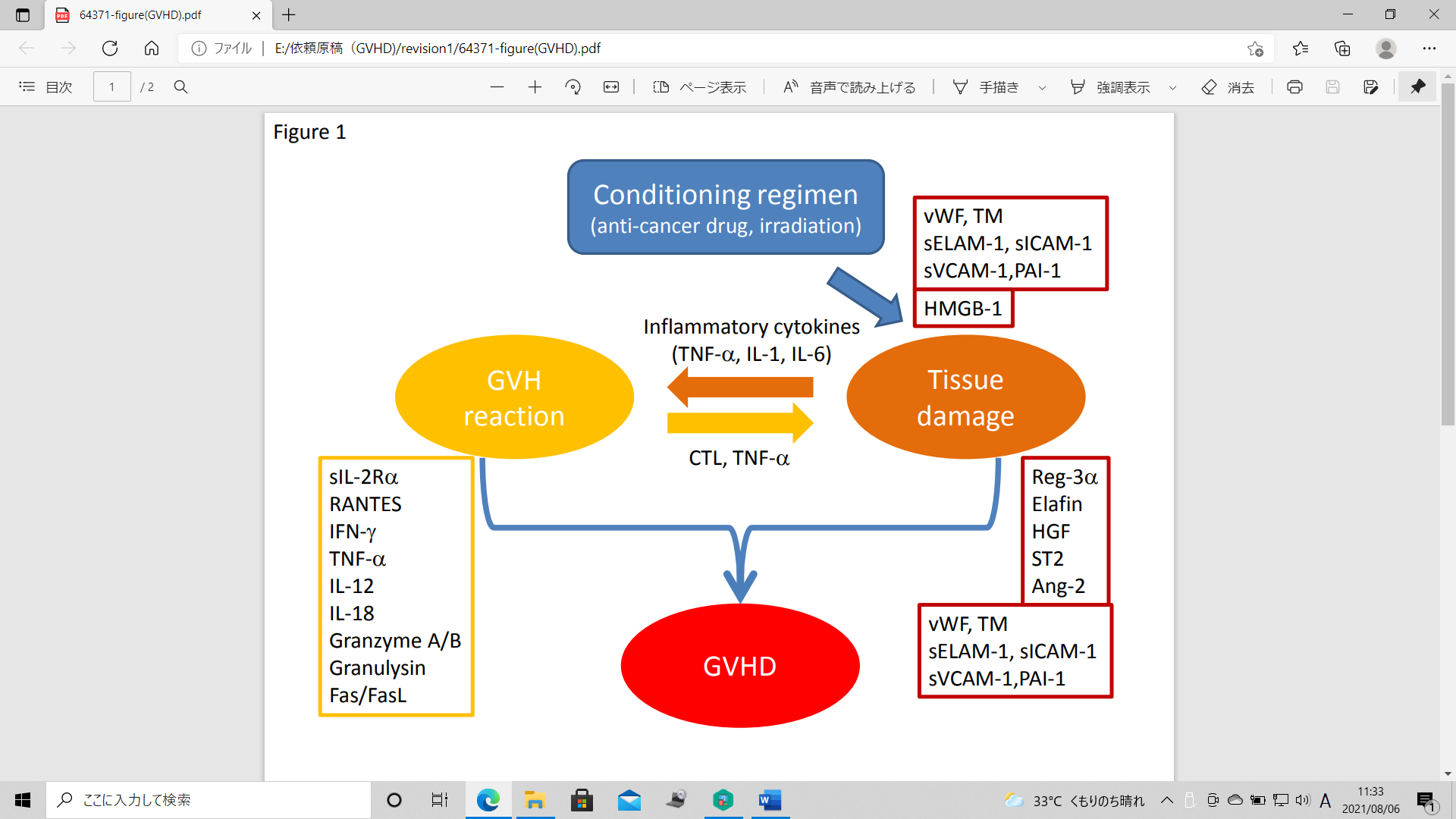 Figure 1 Simplified schema of the graft-vs-host reaction and graft-vs-host disease, and related biomarkers. Biomarkers of endothelial injury are presented separately from other tissue damage-related biomarkers in graft-vs-host disease (refer to the main text). Ang-2: Angiopoietin-2; CTL: Cytotoxic T lymphocyte; Fas-FasL: Fas and Fas Ligand; GVH: Graft-vs-host; GVHD: Graft-vs-host disease; HGF: Hepatocyte growth factor; HMGB-1: High-mobility group box 1; IFN-γ: Interferon-γ; IL: Interleukin; PAI-1: Plasminogen activator inhibitor-1; RANTES: Regulated upon activation, normal T cell expressed and secreted; Reg-3α: Regenerating islet-derived 3α; sELAM-1: Serum endothelial leucocyte adhesion molecule-1; sICAM-1: Soluble intercellular adhesion molecule-1; sIL-2R: Soluble IL-2 receptor; ST2: Suppression of tumorigenicity 2; sVCAM-1: Soluble vascular cell adhesion molecule-1; TM: Thrombomodulin; TNF-α: Tumor necrosis factor-α; vWF: von Willebrand factor.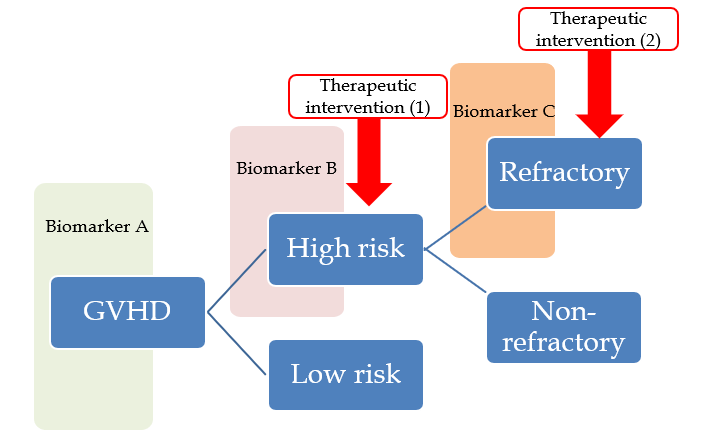 Figure 2 An overview of tentative stratification for graft-vs-host disease biomarkers. Biomarker A: Predicts graft-vs-host disease (GVHD); Biomarker B: Predicts a high risk of GVHD; Biomarker C: Predicts responsiveness to therapeutic intervention (1). GVHD: Graft-vs-host disease. 